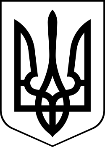 МЕНСЬКА МІСЬКА РАДА(вісімнадцята сесія восьмого скликання) РІШЕННЯ21 квітня 2022 року	м. Мена	№ 91Про зміну відомостей та затвердження Статуту Комунального некомерційного підприємства «Менський центр первинної медико-санітарної допомоги» Менської міської ради в новій редакціїВідповідно до законів України «Основи законодавства України про охорону здоров’я», «Про державну реєстрацію юридичних осіб, фізичних осіб-підприємців та громадських формувань» та керуючись ст. 26 Закону України «Про місцеве самоврядування в Україні» Менська міська радаВИРІШИЛА:1. Змінити місцезнаходження Комунального некомерційного підприємства «Менський центр первинної медико-санітарної допомоги» Менської міської ради з: 15600, Чернігівська область, Менський район, м. Мена, вул. Шевченка, 76 на: 15600, Чернігівська область, Корюківський район, м. Мена, вул. Шевченка, 76.2. Змінити відомості про місцезнаходження Засновника - Менської міської ради з: 15600, Чернігівська область, Менський район, місто Мена, вулиця Титаренка Сергія, 7 на: 15600, Чернігівська область, Корюківський район, місто Мена, вулиця Героїв АТО, 6. 3. Затвердити Статут Комунального некомерційного підприємства «Менський центр первинної медико-санітарної допомоги» Менської міської ради в новій редакції (додається).4. Доручити генеральному директору Комунального некомерційного підприємства «Менський центр первинної медико-санітарної допомоги» Менської міської ради Н.І. Корнієнко здійснити державну реєстрацію Статуту відповідно до чинного законодавства України. 5. Контроль за виконанням рішення покласти на постійну комісію міської ради з питань охорони здоров’я, соціального захисту населення, освіти, культури, молоді, фізкультури і спорту та першого заступника міського голови Неберу О.Л.ОВМіський голова	Геннадій ПРИМАКОВ